*Important information* 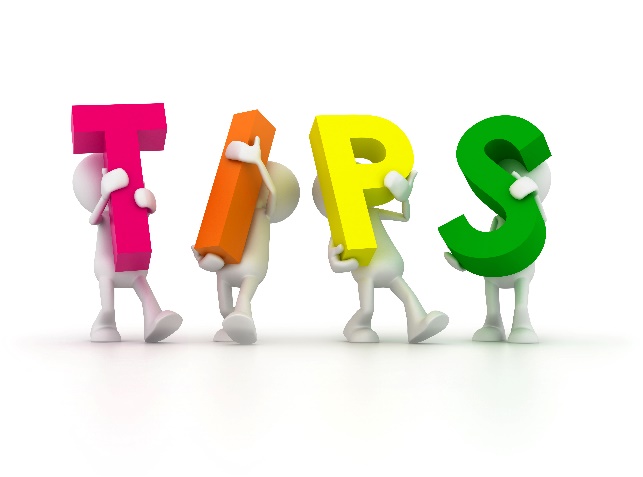 Top Tips! My-School and Google Classroom Please continue to refer to the help guides on the website for step by step guidance.  (Parents’ Area, Google Classroom Support) https://www.cookstownps.co.uk/Always sign in using the My-School, C2k username and password provided. Select the Google Classroom app and then use the Google Classroom username to log in.  Please remember to use your child's C2k password as the Google Classroom password. After successfully logging in, please select the + symbol to join the class and use the Google Classroom code provided. This step is detailed in the help guide. 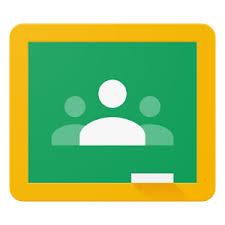 